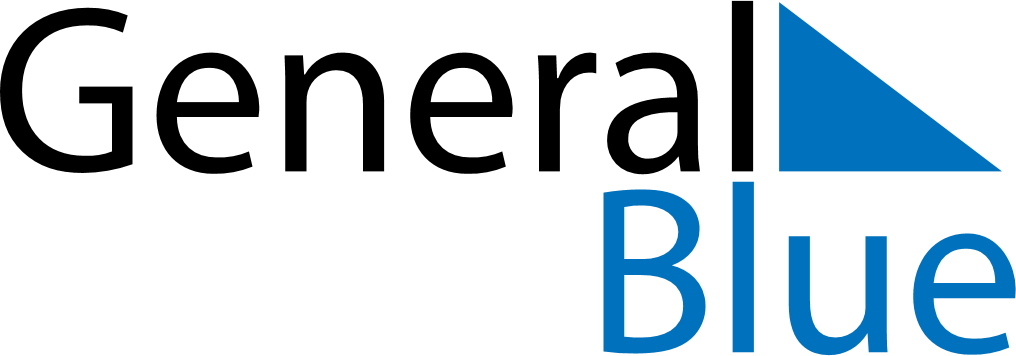 May 2024May 2024May 2024May 2024May 2024May 2024Kolding, DenmarkKolding, DenmarkKolding, DenmarkKolding, DenmarkKolding, DenmarkKolding, DenmarkSunday Monday Tuesday Wednesday Thursday Friday Saturday 1 2 3 4 Sunrise: 5:39 AM Sunset: 8:58 PM Daylight: 15 hours and 19 minutes. Sunrise: 5:37 AM Sunset: 9:00 PM Daylight: 15 hours and 23 minutes. Sunrise: 5:35 AM Sunset: 9:02 PM Daylight: 15 hours and 27 minutes. Sunrise: 5:33 AM Sunset: 9:04 PM Daylight: 15 hours and 31 minutes. 5 6 7 8 9 10 11 Sunrise: 5:31 AM Sunset: 9:06 PM Daylight: 15 hours and 35 minutes. Sunrise: 5:28 AM Sunset: 9:08 PM Daylight: 15 hours and 39 minutes. Sunrise: 5:26 AM Sunset: 9:10 PM Daylight: 15 hours and 43 minutes. Sunrise: 5:24 AM Sunset: 9:12 PM Daylight: 15 hours and 47 minutes. Sunrise: 5:22 AM Sunset: 9:14 PM Daylight: 15 hours and 51 minutes. Sunrise: 5:20 AM Sunset: 9:16 PM Daylight: 15 hours and 55 minutes. Sunrise: 5:18 AM Sunset: 9:18 PM Daylight: 15 hours and 59 minutes. 12 13 14 15 16 17 18 Sunrise: 5:17 AM Sunset: 9:19 PM Daylight: 16 hours and 2 minutes. Sunrise: 5:15 AM Sunset: 9:21 PM Daylight: 16 hours and 6 minutes. Sunrise: 5:13 AM Sunset: 9:23 PM Daylight: 16 hours and 10 minutes. Sunrise: 5:11 AM Sunset: 9:25 PM Daylight: 16 hours and 13 minutes. Sunrise: 5:09 AM Sunset: 9:27 PM Daylight: 16 hours and 17 minutes. Sunrise: 5:08 AM Sunset: 9:29 PM Daylight: 16 hours and 21 minutes. Sunrise: 5:06 AM Sunset: 9:30 PM Daylight: 16 hours and 24 minutes. 19 20 21 22 23 24 25 Sunrise: 5:04 AM Sunset: 9:32 PM Daylight: 16 hours and 27 minutes. Sunrise: 5:03 AM Sunset: 9:34 PM Daylight: 16 hours and 31 minutes. Sunrise: 5:01 AM Sunset: 9:35 PM Daylight: 16 hours and 34 minutes. Sunrise: 4:59 AM Sunset: 9:37 PM Daylight: 16 hours and 37 minutes. Sunrise: 4:58 AM Sunset: 9:39 PM Daylight: 16 hours and 40 minutes. Sunrise: 4:57 AM Sunset: 9:40 PM Daylight: 16 hours and 43 minutes. Sunrise: 4:55 AM Sunset: 9:42 PM Daylight: 16 hours and 46 minutes. 26 27 28 29 30 31 Sunrise: 4:54 AM Sunset: 9:44 PM Daylight: 16 hours and 49 minutes. Sunrise: 4:52 AM Sunset: 9:45 PM Daylight: 16 hours and 52 minutes. Sunrise: 4:51 AM Sunset: 9:47 PM Daylight: 16 hours and 55 minutes. Sunrise: 4:50 AM Sunset: 9:48 PM Daylight: 16 hours and 58 minutes. Sunrise: 4:49 AM Sunset: 9:49 PM Daylight: 17 hours and 0 minutes. Sunrise: 4:48 AM Sunset: 9:51 PM Daylight: 17 hours and 3 minutes. 